Name: ________________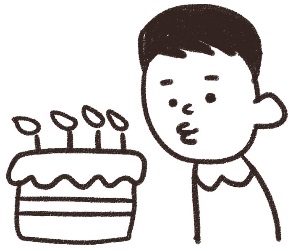 Teacher birthdays!It’s ______________________’s birthday!What will you give him / her ?Name: ________________Teacher birthdays!It’s ______________________’s birthday!What will you give him / her ?namepresentnamepresentnamepresentnamepresent